POPULATION1.	(a)	State four reasons why the northern parts of  are sparsely populated.											4 mks	(b)	Give two primary sources of population data				2 mks(c) 	What information can be derived from a population pyramid? 	4 mks(d) 	Describe three ways in which the population of  differ from those of . 								6 mks(e) 	Explain four causes of rural-urban migration in . 		8 mks2.  	Explain three problems which result from the high population growth rate in the East African countries.    							6 mks2005: 3.   	List three factors that have contributed to a decline in infant mortality in . 												3 mks4.   	Explain two reasons why Thika District has a higher population than Murang'a district. 									4 mks5.  	(a) 	State the reasons for carrying out population census. 		5 mks (b) 	How the following factors lead to population increase in .(i)  	Early marriages (ii) 	Improved medical facilities (iii)	Cultural beliefs. 						6 mks6.  	The pyramid below represents the population of country X. Use it to answer question (a).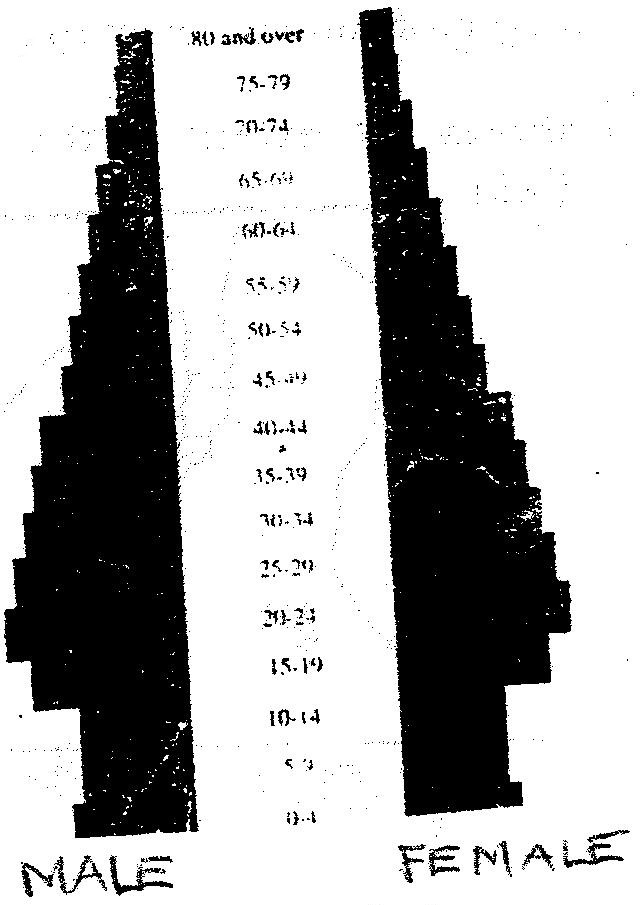 (a) 	Describe the characteristics of the population represented by the pyramid.4 mks(b) 	Explain three problems which may result from a high population growth rate.									6 mks(c) 	Describe THREE measures that have been taken in  to reduce infant mortality. 								6 mks(d) 	Explain four factors that have led to a high population density in  basin. 							8 mks7.    	a)   	Define the term population.						2 mks(b)   	Explain factors influencing population distribution. 			6 mks8.    	(a)   	Explain factors influencing population growth. 			8 mks (b)   	Describe the main features of population structure of a developing country.                                 						4 mks9. 	Explain the factors leading to high fertility levels in a population. 		6 mks10.    	Compare and contrast population trends between  and .     	8 mks11.	The table below shows population distribution in  by province in 1999. Use it to answer the questions below.Table 9.3 Population of  by Provinces (a) 	Calculate the population density of each province. 			2 mks (b) 	Give reasons why there is a high population density in Central Province of Kenya.									3 mksProvincePopulationArea in Sq Kms2,143,254696Central3,724,15913,220Rift Valley6,987,036182,539Western3,358,7768,264Nyanza4,392,26412,547Coast2,487,26482,816Eastern4,634,779153,473N. Eastern962,143128,124